§512-A.  Maine Veterans' Memorial Cemetery System Care Fund Advisory Board1.  Maine Veterans' Memorial Cemetery System Care Fund Advisory Board; establishment.  The Maine Veterans' Memorial Cemetery System Care Fund Advisory Board, as established by Title 5, section 12004‑I, subsection 5‑C and referred to in this section as "the board," shall monitor, facilitate and provide recommendations for the administration, management and use of the Maine Veterans' Memorial Cemetery System Care Fund.[PL 2013, c. 569, §5 (NEW).]2.  Members.  The board consists of the following 7 members appointed by the Commissioner of Defense, Veterans and Emergency Management:A.  One member representing the interests of the Commissioner of Defense, Veterans and Emergency Management;  [PL 2013, c. 569, §5 (NEW).]B.  One member representing the interests of the Treasurer of State;  [PL 2013, c. 569, §5 (NEW).]C.  One member representing the interests of the American Legion or a successor organization;  [PL 2013, c. 569, §5 (NEW).]D.  One member representing the interests of the Veterans of Foreign Wars or a successor organization;  [PL 2013, c. 569, §5 (NEW).]E.  One member representing the interests of Disabled American Veterans or a successor organization;  [PL 2013, c. 569, §5 (NEW).]F.  One member representing the interests of American Veterans or a successor organization; and  [PL 2013, c. 569, §5 (NEW).]G.  One member representing the interests of an organization that provides a forum for veterans' organizations to work together on behalf of veterans in the State.  [PL 2013, c. 569, §5 (NEW).][PL 2013, c. 569, §5 (NEW).]3.  Vacancies.  In the event of a vacancy on the board, the Commissioner of Defense, Veterans and Emergency Management shall appoint a new member to fill the vacancy until the expiration of the term.  A vacancy on the board must be filled in the same manner as the original appointment was made under subsection 2.[PL 2013, c. 569, §5 (NEW).]4.  Terms.  Members of the board are appointed for 3-year terms.[PL 2013, c. 569, §5 (NEW).]5.  Removal.  The Commissioner of Defense, Veterans and Emergency Management may remove a member of the board for cause.[PL 2013, c. 569, §5 (NEW).]6.  Voting; quorum.  A quorum consists of 5 members of the board.  Each member has one vote.  A recommendation may not be approved by the board without at least 3 affirmative votes.[PL 2013, c. 569, §5 (NEW).]7.  Board proceedings.  The board shall meet not less than annually at a date and time set by the director.  The director shall prepare the agenda and prepare and keep a summarized record of meetings.  The board may not make binding decisions but shall vote on recommendations.  The director shall be present at the meetings to facilitate the meetings.  The director does not have a vote.[PL 2013, c. 569, §5 (NEW).]SECTION HISTORYPL 2013, c. 569, §5 (NEW). The State of Maine claims a copyright in its codified statutes. If you intend to republish this material, we require that you include the following disclaimer in your publication:All copyrights and other rights to statutory text are reserved by the State of Maine. The text included in this publication reflects changes made through the First Regular and First Special Session of the 131st Maine Legislature and is current through November 1. 2023
                    . The text is subject to change without notice. It is a version that has not been officially certified by the Secretary of State. Refer to the Maine Revised Statutes Annotated and supplements for certified text.
                The Office of the Revisor of Statutes also requests that you send us one copy of any statutory publication you may produce. Our goal is not to restrict publishing activity, but to keep track of who is publishing what, to identify any needless duplication and to preserve the State's copyright rights.PLEASE NOTE: The Revisor's Office cannot perform research for or provide legal advice or interpretation of Maine law to the public. If you need legal assistance, please contact a qualified attorney.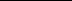 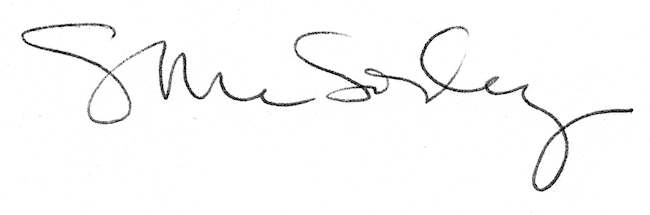 